                                                                                        AL DIRIGENTE SCOLASTICO                                                                                         dell’IC Bova Marina -Condofuri                                                                                             Via Montesanto,26 Bova Marina (RC)I sottoscritti __________________________________ _________________________________________________                                           genitori dell’alunno _______________________________________nato a__________________________________ il_______________________________________ frequentante la classe 	sez._______ della scuola____________________________  del plesso di ___________________AUTORIZZANO_l_ propri_ figli_ a partecipare al seguente viaggio d’istruzione PROGRAMMA DI VIAGGIO1° GIORNO_______________________________________________________________________________________________--_______________________________________________________________________________________________________________________________________________________________________________________________2° GIORNO____________________________________________________________________________________________________--_________________________________________________________________________________________________________________________________________________________________________________________________________---3° GIORNO_____________________________________________________________________________________________________-_____________________________________________________________________________________________________-_____________________________________________________________________________________________________-I sottoscritti dichiarano di:Aver preso visione del programma nonché delle norme di comportamento che l’allievo sarà tenuto ad osservare;Esonerare l’Istituto e i docenti da ogni responsabilità per iniziative prese dall’alunno al di fuori delle istruzioni impartite dal docente responsabile del viaggio;Autorizza la scuola a far prestare, in caso di necessità e di urgenza, le cure mediche che si dovessero rendere necessarie;Versare sul c.c. intestato all’ Istituto Comprensivo Bova Marina Condofuri IBAN IT70S0538781310000043048118 CAUSALE …………………………   NOME ALUNNO 	………………………..	CLASSE	……SEZ. ….     ” la somma di € ……. (50% di € ……) entro il ………………. e la rimanente somma di € ………… entro il ………………. oppure in unica soluzione €……………. entro il …………. Gli alunni con disabilità usufruiscono del 30 % di sconto sul totale della spesa.Impegnarsi a consegnare la ricevuta del versamento e autorizzazione al docente referente entro il ……………Essere consapevole che la quota non prevede l’assicurazione per rinuncia al viaggio, pertanto in caso di rinuncia l’Istituto restituirà solamente il 50% di ……… euro, il restante 50% NON VERRA’RIMBORSATO  	                                                 Firma genitore                                                                                            Firma genitore                                                                                          ___________________________(norme di comportamento per studenti in viaggio d’istruzione)Regole di comportamento da osservare durante il viaggioNon dimenticare di portare con sé un valido documento di identità. Assicurarsi che sia valido per l’espatrio.  Portare con sé la tessera sanitaria europea.Portare sempre con sé copia del programma con il recapito dell’albergo.  Non allontanarsi per nessun motivo dal gruppo senza esplicita autorizzazione dei responsabili di ogni viaggio (anche i maggiorenni) ed essere puntuali agli appuntamenti di inizio giornata ed a quelli eventuali in corso di giornata. Rispettare le persone, le cose e le abitudini dell’ambiente in cui ci si trova è indice di civiltà e premessa per un positivo rapporto con gli altri.  Dopo il rientro in albergo, evitare di spostarsi dalla camera assegnata o di turbare in qualunque modo il diritto alla quiete degli altri ospiti. Rispettare gli orari per il proprio e l’altrui riposo: evitare di porsi in situazione di stanchezza per il giorno dopo, per non perdere la possibilità di fruire al massimo delle opportunità culturali ed umane offerte dal viaggio.  Astenersi dall’introdurre nelle stanze bevande e/o sostanze nocive e/o oggetti pericolosi a qualunque titolo.  Mantenere nei confronti dei vari prestatori di servizi (personale degli alberghi, autisti, guide ecc…) un comportamento corretto e rispettoso dell’altrui lavoro: evitare comportamenti chiassosi od esibizionistici, che non sarebbero certamente apprezzati. Tenere presente che eventuali danni arrecati a persone o cose saranno addebitati al responsabile, se individuato, o all’intero gruppo in caso diverso. Non sottovalutare neanche il danno di immagine che incidenti di questo tipo arrecano alla scuola ed agli studenti che ne fanno parte e al nostro paese di appartenenza.Le presenti regole sono intese a consentire che il viaggio si svolga nel modo più sereno e gratificante possibile: collaborare quindi spontaneamente alla loro osservanza, evitando agli accompagnatori di dover fare valere la propria autorità per ottenere ciò che dovrebbe essere naturale attendersi dai giovani studenti.data, _________________	Firma dell’alunno______________________________________	(anche se minore)	Firma genitore____________________________________	Firma genitore____________________________________Prot. N……………                                                                                                                                 Bova Marina ………………………………..Ai Signori GenitoriAl Capocomitiva del Viaggio in ………………………….                                                                                                                                               Prof./Prof.ssa……………………………………………...Oggetto: Scheda medicaLa scheda medica che segue ha lo scopo di fornire alla Scuola tutte le informazioni sanitarie che riguardano l’alunno al fine di assicurare ai ragazzi il miglior trattamento medico possibile, nel malaugurato caso che abbiano bisogno di cure per malattie o infortuni che dovessero succedere durante le attività ed allo scopo di evitare situazioni di pericolo. Qualsiasi informazione   sarà divulgata solo a quelle persone che per motivi di servizio devono conoscere la storia sanitaria degli alunni al fine di tutelarla nel rispetto della riservatezza del trattamento dei dati personali reso obbligatorio dalle norme sulla privacy (decreto 196/2003).Nell’interesse degli alunni, pertanto la scheda medica deve essere compilata in ogni sua parte, in stampatello leggibile o a macchina. Le parti che il genitore non ritiene di dover compilare devono essere barrate, in modo da dimostrare che sono state almeno lette. La scheda deve essere firmata a penna da uno dei due genitori; in caso di genitori separati o divorziati, deve essere firmata dal genitore cui il ragazzo/a è stato affidato al momento della separazione con atto omologato del Tribunale.Qualora vi siano raccomandazioni particolari il genitore potrà rivolgersi direttamente al dottore che accompagnerà gli alunni in viaggio presso l’Agenzia aggiudicataria della gara.La presente scheda medica annulla e sostituisce qualsiasi altra scheda sia già stata consegnata.  Tanto a tutela della salute degli alunni.Distinti saluti                                                                                                                                                                         Il Dirigente Scolastico                                                                                                                                                                                                 Dott.ssa C. Irene MafriciSi prega di compilare la scheda informativa/sanitaria in modo preciso e completo e di consegnarla al Capocomitiva   Prof./Prof.ssa ………………………………………………………………………..in busta chiusa con la dicitura esterna   “Scheda medica” alunno/a………………………..............................................................................classe………sez………”  Nome e cognome __________________________________________________________________________________________ _______________________ n° tessera sanitaria e/o codice fiscale _________________________________________________________________________________________________________ eventuale esenzione ticket __________________________________________________________________________________________________________________ Reperibilità per casi di emergenzaGenitore/i ………………………………………………………………………………………………………………………………………………….Tel /Cell……………………………………………………………………………………………………………………………………………………. Medico curante: Cognome e nome___________________________________________________________________________________________via__________________________________________________n._____CAP____________(_______)tel._______/___________________________cell_____________________________________________________________________________________________________________________ Fornisce, sotto propria responsabilità, le informazioni di seguito richieste per la partecipazione del minore all’iniziativa: _________________________________________________________________________________________________________________________________________ Eventuali patologie in corso_________________________________________________________________________________________________Allergie particolari________________________________________________________________________________________________________Terapie particolari in corso__________________________________________________________________________________________________ Diete sanitarie (allegare certificato medico)________________________________________________________________________________ Eventuali problemi alimentari________________________________________________________________________________________________ Notizie utili da comunicare__________________________________________________________________________________________________ Indicare farmaci o terapie per le quali non dà autorizzazione________________________________________________________________________ Il bambino/la bambina – Ha effettuato le vaccinazioni obbligatorie_____________________________________________________________________________________ – Ha eseguito l’ultima somministrazione di vaccino antitetano in data ………………………La scuola garantisce che i dati comunicati dalla famiglia avranno un trattamento riservato secondo le attuali disposizioni di legge n. 675/1996 e seguenti, relative alla Privacy.Data__________________                                                                                                                                            Firma del genitore                                                                                                                                                         ____________________________________________DESTINAZIONEMEZZO DI TRASPORTOQUOTA DI PARTECIPAZIONEDOCENTI ACCOMPAGNATORIPERIODOCLASSIORDINE DI SCUOLADOCENTI REFERENTE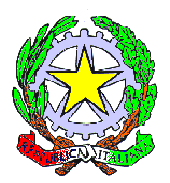 Istituto Comprensivo   Bova Marina- CondofuriVia Montesanto, 26   -   89035 BOVA  MARINA Tel. & fax  0965.761002   C. M. RCIC85200De-mail:rcic85200d@istruzione.it – pec: rcic85200d@pec.istruzione.itsito : www.icbovamarinacondofuri.gov.it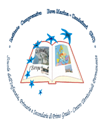 